Your recent request for information is replicated below, together with our response.1. Do you record the suicide of serving officers in your force?2. Do you record the suicide of a member of police staff in your force?3. Do you record the suicide of a special constables in your force?Yes, Police Scotland does record suicide for police officers, police staff and special constables. 4. Does your force record the attempted suicide police officers, members of police staff and special constables?Normal recording rules apply and any incident with police involvement would be recorded in the same way as it would with a member of the public. For incidents without police involvement, the details, if shared by the officer/ staff member, may be recorded in their personnel file. If you require any further assistance please contact us quoting the reference above.You can request a review of this response within the next 40 working days by email or by letter (Information Management - FOI, Police Scotland, Clyde Gateway, 2 French Street, Dalmarnock, G40 4EH).  Requests must include the reason for your dissatisfaction.If you remain dissatisfied following our review response, you can appeal to the Office of the Scottish Information Commissioner (OSIC) within 6 months - online, by email or by letter (OSIC, Kinburn Castle, Doubledykes Road, St Andrews, KY16 9DS).Following an OSIC appeal, you can appeal to the Court of Session on a point of law only. This response will be added to our Disclosure Log in seven days' time.Every effort has been taken to ensure our response is as accessible as possible. If you require this response to be provided in an alternative format, please let us know.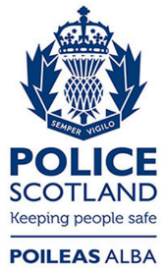 Freedom of Information ResponseOur reference:  FOI 23-2912Responded to:  28th November 2023